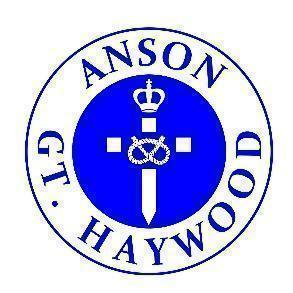 Dear Families,What a busy few weeks we have had in school and here is a list of key dates that are to follow. Reminders:School Library Class 1 are invited to change or select a library book - MondaysClass 2 are invited to change or select a library book - MondaysClass 3 are invited to change or select a library book – TuesdaysClass 4 are invited to change or select a library book – WednesdaysYear 5/6 librarians support the changing of books during their break timesExtra-Curricular ClubsExtra-Curricular clubs - the last one is week beginning 11.12.2023Please check your emails for Parentpay details.Monday – Class 2 Construction Club 3.30pm - 4.20pmMonday – Class 3 and Class 4 Football Club 3.30pm - 4.20pmMonday - Whole School Choir Club 3.30pm - 4.20pmTuesday  – Whole School Choir Club (LUNCHTIMES) - No chargeWednesday – Class 3 and Class 4 Netball Club 3.30pm - 4.20pmThursday – Class 2 Book Club 3.30pm -4.20pmThursday – Class 3 and Class 4 Yoga and Mindfulness 3.30pm - 4.20pm – SuspendedDinnersLunch menu is now available on the school website Remember Class 1 and Class 2 do not pay for their lunchRemember to pay for all your lunch via ParentPayRemember your child can only have a lunch if they are paid forRemember to contact the office if you think you may be entitled to free school meals Thank you for all your continued support this half term!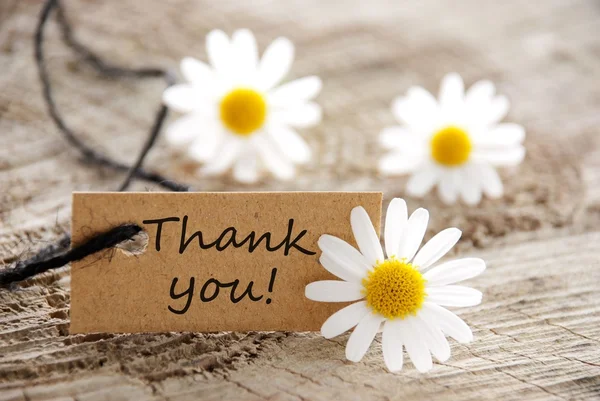 Reminders:Remember to return Bikeability Permission formsRemember to complete Care Club forms to reserve a place Remember to have paid for clubs via parentpay - thank you again for your patienceRemember to complete permission forms for trips and residentialsRemember to contact the office to view the school for new Reception Class 2024 by 10th November 2023 however contact the office if you would like an additional meetingRemember to check expiry dates for inhalers or medication held in schoolRemember to contact the office if you need a meeting with the class teacher, Deputy Headteacher or  Headteacher to discuss any concerns so that they can be addressed as soon as possible.Please remember that dates and times may have to change so continue to check your emails and the websiteKey Dates: https://www.anson.staffs.sch.uk/eventsTerm Dateshttps://www.anson.staffs.sch.uk/termdatesBest wishesNicola Jarrett Headteacher Friday 1st December Christingle Service in Church Led by Worship CouncilTime 2.55pm Finish 3.20pmAll welcomeMonday 4th December Class 4 Football tournamentFairway Stafford9am – 12pmMr Davies to drive minibusFootball kits suppliedSpectators welcomedTuesday 5th December  Class 4 visit Stoke City Football ClubStoke City Football ClubTime 8.30am – 3.30pmCoach to arrive at Anson 8.45am – 9amPE Kit (outdoor kit – warm layers)Packed lunchDrinks bottleMedication if required Thursday 7th December Christmas Jumper Day Non Uniform DayChristmas Jumper Donation of £1 for Save the Children UKFriday 8th December Non Uniform Day PTFA non uniform dayClass 1 and 2 donation of chocolates/sweetsClass 3 and 4 donation of a bottleThank you!Tuesday 12th December Christmas Lunch Whole School12.00pm - 1.30pmIn school hallSchool leaders invitedComplete google form to order lunchWednesday 13th   December Class 1 Trip Wednesday 13th DecemberTime 9.30am leaving AnsonTime 2.30pm leave farmTime 3.20pm ETA at AnsonLower Drayton FarmMr Davies driving the minibusWear own clothes for soft playWarm coats, gloves and hats neededPacked lunch and drinks bottleChristmas theme accessories allowedThursday 14th December PTFA Christmas FayreThursday 14th December1.15pm – 3.15pmSchool Hall, library, Class 3 and 4Children can be collected at 1.15pm to visit the fayreChildren will be supervised around the fayre at 1.45pm with staffSee flyer for details of stallsThursday 14th December Christmas Filming9am – 11.45amFilming of Class 1 and 2 Google form sent out for permissionDownload will be available for saleFriday  15th December Christmas Service in St Stephen’s ChurchFriday 15th December Time 9.30am – 10.30amClass 4 to leadAll welcomeMonday 18th December Class 1 and 2 Community PerformanceMonday 18th December2pm – 3pm School HallFriends of Anson Friends of the Memorial HallFriends of St Stephen’s ChurchTuesday 19th December Choir Singing at Memorial Hall11.30am – 12pmMemorial Hall Google form to be completedSchool uniformChristmas accessories allowedTuesday 19th December Class 1 and 2 Christmas PerformancesTuesday 19th DecemberClass 1 will perform their Nativity at 9.30am – audience to arrive at 9.15amClass 2 will perform their production at 10.30am – audience to arrive at 10.15amClass 1 will perform their Nativity at 4pm – audience and children to arrive at 3.45pmClass 2 will perform their Nativity at 5pm – audience and children to arrive at 4.45pmPlease note – children are allowed to leave at 3pm as well as siblings if desired.Wednesday 20th DecemberChristmas Party Day!Wednesday 20th December1.15pm – 3.15pmNon uniform dayChildren allowed to come to school in party clothesChildren also allowed to bring party clothes in a bag to change in to – it’s up to you!Wednesday 22nd DecemberLast Day of TermPyjama Day!Children are allowed to come to school in lounge/pyjamas etcChildren can bring in a toy to play withToys cannot be electronic toys or expensive so to avoid damage or lossMonday 8th January INSET DAYSchool closed to childrenTuesday 9th January School open to children First day back at school8.30am gates openWelcome back!